SELF-NOMINATION FORM for Panel of Labour Party Local Government Candidates for Ealing Borough                (all to complete) 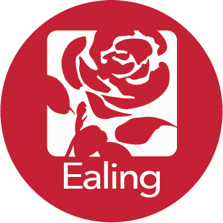 Name – LastName – FirstMembership NumbYears MembershipYears MembershipTrade UnionYears MembershipYears MembershipDate of birthGenderMaleMaleFemaleDo you consider yourself to be a member of a minority ethnic community? If so, how would you describe yourself?Do you consider yourself to be a member of a minority ethnic community? If so, how would you describe yourself?Do you consider yourself to be a member of a minority ethnic community? If so, how would you describe yourself?Do you consider yourself to be a member of a minority ethnic community? If so, how would you describe yourself?AddressAddressTelephone (day)Telephone (day)Telephone (eve)Telephone (eve)EmailEmailPlease provide information about your activities in the Labour Party (including experience of election campaigns, policy forums or offices held)No word limitPlease provide information about your activities in the Labour Party (including experience of election campaigns, policy forums or offices held)No word limitPlease provide information about activities in your community (eg voluntary sector, governing body, regeneration boards etc) No word limitPlease provide information about activities in your community (eg voluntary sector, governing body, regeneration boards etc) No word limitPlease provide information about any previous or current experience of public office or candidatureNo word limitPlease provide information about any previous or current experience of public office or candidatureNo word limitWhat contribution do you feel would make as a Labour councillor?No word limitWhat contribution do you feel would make as a Labour councillor?No word limitPlease also write a short personal statement in support of your application.No word limitPlease also write a short personal statement in support of your application.No word limitPlease provide links to any social media pages (current or historic), blogs or websites to which you have or have had access, whether for in a personal or professional capacity(This includes Facebook and Twitter)Please provide links to any social media pages (current or historic), blogs or websites to which you have or have had access, whether for in a personal or professional capacity(This includes Facebook and Twitter)Have you previously been turned down at the panelling stage while seeking selection to Parliament, the Scottish Parliament, the Senedd Cymru/Welsh Parliament, the European Parliament, local government, or any other elected position? Please provide details.Have you previously been turned down at the panelling stage while seeking selection to Parliament, the Scottish Parliament, the Senedd Cymru/Welsh Parliament, the European Parliament, local government, or any other elected position? Please provide details.